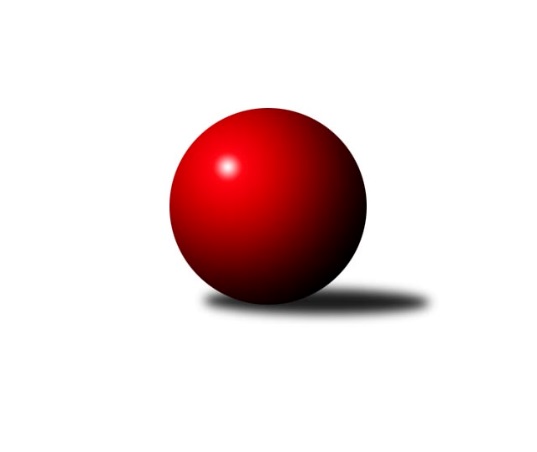 Č.18Ročník 2010/2011	5.3.2011Nejlepšího výkonu v tomto kole: 3185 dosáhlo družstvo: KK Zábřeh ˝B˝3. KLM C 2010/2011Výsledky 18. kolaSouhrnný přehled výsledků:TJ Opava ˝B˝	- HKK Olomouc ˝A˝	2:6	2923:3059	9.0:15.0	5.3.TJ  Krnov ˝A˝	- TJ Sokol Michálkovice ˝A˝	6:2	3098:2837	15.5:8.5	5.3.SKK Jeseník ˝A˝	- TJ  Prostějov ˝A˝	5:3	3063:3031	9.5:14.5	5.3.TJ Sokol Chvalíkovice ˝A˝	- TJ Spartak Přerov ˝B˝	6:2	3125:3062	13.5:10.5	5.3.TJ Sokol Machová ˝A˝	- TJ Horní Benešov ˝A˝	3:5	3140:3171	9.5:14.5	5.3.KK Zábřeh ˝B˝	- HKK Olomouc ˝B˝	6:2	3185:3182	13.0:11.0	5.3.Tabulka družstev:	1.	HKK Olomouc ˝A˝	18	14	2	2	99.5 : 44.5 	254.0 : 178.0 	 3222	30	2.	TJ Sokol Machová ˝A˝	18	12	0	6	83.5 : 60.5 	218.5 : 213.5 	 3131	24	3.	TJ  Krnov ˝A˝	18	10	3	5	83.5 : 60.5 	241.5 : 190.5 	 3131	23	4.	TJ Horní Benešov ˝A˝	18	11	1	6	76.0 : 68.0 	220.0 : 212.0 	 3158	23	5.	KK Zábřeh ˝B˝	18	10	2	6	79.0 : 65.0 	232.0 : 200.0 	 3039	22	6.	SKK Jeseník ˝A˝	18	9	2	7	74.0 : 70.0 	204.0 : 228.0 	 3111	20	7.	TJ Spartak Přerov ˝B˝	18	7	1	10	70.0 : 74.0 	222.5 : 209.5 	 3113	15	8.	HKK Olomouc ˝B˝	18	7	0	11	66.5 : 77.5 	206.0 : 226.0 	 3076	14	9.	TJ  Prostějov ˝A˝	18	7	0	11	60.0 : 84.0 	211.0 : 221.0 	 3115	14	10.	TJ Sokol Michálkovice ˝A˝	18	6	1	11	62.0 : 82.0 	204.5 : 227.5 	 3025	13	11.	TJ Sokol Chvalíkovice ˝A˝	18	6	0	12	61.5 : 82.5 	198.5 : 233.5 	 3133	12	12.	TJ Opava ˝B˝	18	3	0	15	48.5 : 95.5 	179.5 : 252.5 	 3057	6Podrobné výsledky kola:	 TJ Opava ˝B˝	2923	2:6	3059	HKK Olomouc ˝A˝	Rudolf Haim	130 	 109 	 132 	115	486 	 1:3 	 538 	 139	148 	 123	128	Jiří Němec	Tomáš Valíček	118 	 108 	 137 	106	469 	 1:3 	 507 	 138	125 	 109	135	Josef Šrámek	Svatopluk Kříž	112 	 127 	 120 	139	498 	 2.5:1.5 	 468 	 112	110 	 121	125	Leopold Jašek	Maciej Basista	138 	 122 	 113 	125	498 	 3:1 	 460 	 116	111 	 131	102	Jan Tögel	Milan Franer	119 	 130 	 114 	124	487 	 1.5:2.5 	 520 	 136	118 	 114	152	Marian Hošek	Milan Jahn	132 	 135 	 111 	107	485 	 0:4 	 566 	 134	143 	 146	143	Radek Havranrozhodčí: Nejlepší výkon utkání: 566 - Radek Havran	 TJ  Krnov ˝A˝	3098	6:2	2837	TJ Sokol Michálkovice ˝A˝	Martin Weiss	110 	 136 	 129 	133	508 	 3:1 	 483 	 122	127 	 111	123	Pavel Čech	František Vícha	115 	 125 	 134 	134	508 	 2:2 	 528 	 150	120 	 119	139	Petr Řepecký	Martin Koraba	142 	 116 	 131 	119	508 	 3:1 	 481 	 116	129 	 126	110	Josef Jurášek	Václav Eichler	112 	 143 	 129 	127	511 	 2:2 	 485 	 116	107 	 118	144	Tomáš Rechtoris	Přemysl Žáček	144 	 119 	 123 	142	528 	 4:0 	 325 	 117	117 	 91	0	Václav Hrejzek	Vlastimil Kotrla	123 	 126 	 134 	152	535 	 1.5:2.5 	 535 	 136	133 	 134	132	Josef Linhartrozhodčí: Nejlepšího výkonu v tomto utkání: 535 kuželek dosáhli: Vlastimil Kotrla, Josef Linhart	 SKK Jeseník ˝A˝	3063	5:3	3031	TJ  Prostějov ˝A˝	Jakub Smejkal	122 	 131 	 123 	125	501 	 1:3 	 509 	 133	137 	 125	114	Josef Jurda	Petr Šulák	108 	 127 	 131 	140	506 	 2.5:1.5 	 482 	 116	127 	 127	112	Petr Černohous	Michal Smejkal	121 	 128 	 136 	116	501 	 0:4 	 522 	 126	136 	 142	118	Roman Rolenc	Jiří Fárek	130 	 131 	 117 	118	496 	 0:4 	 543 	 145	136 	 127	135	Miroslav Znojil	Václav Smejkal	140 	 120 	 135 	130	525 	 3:1 	 486 	 110	129 	 122	125	Jan Pernica	Jiří Vrba	144 	 119 	 139 	132	534 	 3:1 	 489 	 106	129 	 125	129	Miroslav Plachýrozhodčí: Nejlepší výkon utkání: 543 - Miroslav Znojil	 TJ Sokol Chvalíkovice ˝A˝	3125	6:2	3062	TJ Spartak Přerov ˝B˝	David Hendrych	128 	 143 	 141 	132	544 	 1:3 	 544 	 137	123 	 148	136	Jiří Divila ml.	Josef Hendrych	138 	 127 	 112 	134	511 	 0:4 	 545 	 139	130 	 132	144	Vladimír Mánek	Marek Hynar	122 	 153 	 98 	133	506 	 3:1 	 487 	 119	131 	 110	127	Jiří Divila st.	Jakub Hendrych	150 	 156 	 125 	122	553 	 3:1 	 524 	 118	133 	 156	117	Milan Kanda	Vladimír Valenta	122 	 130 	 122 	116	490 	 4:0 	 456 	 120	113 	 109	114	Jiří Hradílek	Martin Šumník	156 	 134 	 122 	109	521 	 2.5:1.5 	 506 	 137	118 	 122	129	Stanislav Beňa st.rozhodčí: Nejlepší výkon utkání: 553 - Jakub Hendrych	 TJ Sokol Machová ˝A˝	3140	3:5	3171	TJ Horní Benešov ˝A˝	Vlastimil Grebeníček	131 	 124 	 145 	125	525 	 0:4 	 603 	 140	134 	 158	171	Miroslav Petřek ml.	Radek Stoklásek	133 	 132 	 117 	137	519 	 1.5:2.5 	 543 	 153	132 	 134	124	Kamil Kubeša	Bohuslav Husek	141 	 136 	 131 	129	537 	 1:3 	 525 	 142	138 	 115	130	Bohuslav Čuba	Milan Dovrtěl	140 	 144 	 120 	125	529 	 2:2 	 503 	 109	129 	 128	137	Robert Kučerka	Jaroslav Michalík	129 	 118 	 115 	130	492 	 2:2 	 490 	 122	128 	 137	103	Vlastimil Skopalík	Miroslav Míšek	133 	 133 	 131 	141	538 	 3:1 	 507 	 143	124 	 122	118	Kamil Kovaříkrozhodčí: Nejlepší výkon utkání: 603 - Miroslav Petřek ml.	 KK Zábřeh ˝B˝	3185	6:2	3182	HKK Olomouc ˝B˝	Marek Ollinger	130 	 143 	 124 	130	527 	 2:2 	 509 	 140	125 	 127	117	Milan Sekanina	Michal Albrecht	137 	 129 	 123 	140	529 	 3:1 	 514 	 132	134 	 118	130	Dušan Říha	Milan Šula	140 	 121 	 119 	120	500 	 0:4 	 576 	 143	133 	 148	152	Jiří Kropáč	Jiří Michálek	149 	 133 	 150 	146	578 	 4:0 	 546 	 144	131 	 141	130	David Pospíšil	Martin Marek	132 	 125 	 122 	132	511 	 1.5:2.5 	 521 	 137	136 	 116	132	Aleš Čapka	Josef Karafiát	138 	 147 	 118 	137	540 	 2.5:1.5 	 516 	 130	120 	 129	137	Josef Čapkarozhodčí: Nejlepší výkon utkání: 578 - Jiří MichálekPořadí jednotlivců:	jméno hráče	družstvo	celkem	plné	dorážka	chyby	poměr kuž.	Maximum	1.	Radek Havran 	HKK Olomouc ˝A˝	553.63	367.4	186.2	1.8	8/8	(606)	2.	Jiří Michálek 	KK Zábřeh ˝B˝	542.94	366.9	176.1	4.0	8/8	(600)	3.	Jiří Němec 	HKK Olomouc ˝A˝	542.58	368.4	174.2	3.5	8/8	(575)	4.	Miroslav Petřek  ml.	TJ Horní Benešov ˝A˝	541.94	361.1	180.8	4.3	9/9	(603)	5.	Marian Hošek 	HKK Olomouc ˝A˝	541.15	354.3	186.8	3.4	8/8	(577)	6.	Václav Smejkal 	SKK Jeseník ˝A˝	537.01	361.6	175.4	2.5	8/8	(567)	7.	Roman Rolenc 	TJ  Prostějov ˝A˝	535.71	360.8	174.9	3.7	8/8	(568)	8.	Vladimír Valenta 	TJ Sokol Chvalíkovice ˝A˝	535.41	358.4	177.0	4.9	7/8	(574)	9.	Milan Šula 	KK Zábřeh ˝B˝	534.47	362.5	172.0	4.0	8/8	(581)	10.	Přemysl Žáček 	TJ  Krnov ˝A˝	533.40	356.9	176.5	4.3	8/8	(567)	11.	Kamil Kovařík 	TJ Horní Benešov ˝A˝	532.89	358.6	174.3	2.9	9/9	(582)	12.	Vojtěch Venclík 	TJ Spartak Přerov ˝B˝	532.78	362.5	170.3	5.2	6/9	(577)	13.	Jakub Smejkal 	SKK Jeseník ˝A˝	532.33	351.7	180.7	4.7	7/8	(585)	14.	Leopold Jašek 	HKK Olomouc ˝B˝	532.18	359.5	172.7	4.0	6/8	(604)	15.	Milan Dovrtěl 	TJ Sokol Machová ˝A˝	532.13	354.9	177.3	4.0	8/8	(553)	16.	Jiří Divila ml. 	TJ Spartak Přerov ˝B˝	532.13	351.2	180.9	2.3	8/9	(577)	17.	Miroslav Míšek 	TJ Sokol Machová ˝A˝	531.25	353.7	177.5	3.1	8/8	(558)	18.	Milan Kanda 	TJ Spartak Přerov ˝B˝	530.70	352.5	178.2	3.8	8/9	(614)	19.	Martin Marek 	KK Zábřeh ˝B˝	529.80	355.1	174.7	3.2	7/8	(575)	20.	Jiří Kropáč 	HKK Olomouc ˝B˝	528.94	350.0	179.0	3.1	8/8	(576)	21.	Bedřich Pluhař 	TJ  Krnov ˝A˝	528.29	356.6	171.7	5.8	8/8	(577)	22.	David Hendrych 	TJ Sokol Chvalíkovice ˝A˝	527.18	355.2	172.0	5.0	8/8	(565)	23.	Vladimír Mánek 	TJ Spartak Přerov ˝B˝	526.91	354.9	172.0	2.7	7/9	(581)	24.	Vlastimil Kotrla 	TJ  Krnov ˝A˝	526.63	358.8	167.9	4.5	8/8	(561)	25.	Josef Karafiát 	KK Zábřeh ˝B˝	525.51	354.5	171.0	4.9	8/8	(573)	26.	Kamil Kubeša 	TJ Horní Benešov ˝A˝	525.26	355.7	169.6	4.2	9/9	(581)	27.	Michal Smejkal 	SKK Jeseník ˝A˝	524.71	351.0	173.8	5.2	8/8	(585)	28.	Marek Hynar 	TJ Sokol Chvalíkovice ˝A˝	524.49	358.5	166.0	7.2	7/8	(575)	29.	Miroslav Znojil 	TJ  Prostějov ˝A˝	523.13	343.8	179.3	3.8	8/8	(554)	30.	Jaroslav Michalík 	TJ Sokol Machová ˝A˝	523.12	350.9	172.2	4.2	8/8	(583)	31.	Martin Bilíček 	TJ Horní Benešov ˝A˝	522.71	357.9	164.8	6.0	8/9	(565)	32.	Vlastimil Grebeníček 	TJ Sokol Machová ˝A˝	522.53	350.6	172.0	4.1	8/8	(574)	33.	Vlastimil Skopalík 	TJ Horní Benešov ˝A˝	521.61	361.8	159.9	4.7	8/9	(559)	34.	Josef Hendrych 	TJ Sokol Chvalíkovice ˝A˝	521.36	347.4	173.9	4.7	7/8	(552)	35.	Dušan Říha 	HKK Olomouc ˝B˝	521.23	353.4	167.8	5.7	7/8	(553)	36.	Petr Řepecký 	TJ Sokol Michálkovice ˝A˝	520.54	346.7	173.8	3.8	7/7	(566)	37.	Petr Vácha 	TJ Spartak Přerov ˝B˝	520.13	353.7	166.5	6.1	7/9	(593)	38.	Petr Šulák 	SKK Jeseník ˝A˝	519.58	353.3	166.3	6.1	8/8	(545)	39.	Jiří Jedlička 	TJ  Krnov ˝A˝	519.40	355.4	164.0	4.9	8/8	(565)	40.	Michal Klich 	TJ Horní Benešov ˝A˝	519.28	357.6	161.7	6.8	8/9	(555)	41.	David Pospíšil 	HKK Olomouc ˝B˝	518.30	354.2	164.1	4.7	8/8	(558)	42.	Jakub Hendrych 	TJ Sokol Chvalíkovice ˝A˝	517.41	354.0	163.4	5.8	6/8	(553)	43.	Jiří Vrba 	SKK Jeseník ˝A˝	516.26	354.0	162.3	5.0	6/8	(541)	44.	Radek Stoklásek 	TJ Sokol Machová ˝A˝	514.98	345.2	169.8	5.8	6/8	(569)	45.	Josef Jurda 	TJ  Prostějov ˝A˝	514.46	353.3	161.1	6.2	7/8	(544)	46.	Jan Pernica 	TJ  Prostějov ˝A˝	514.41	348.4	166.0	6.3	8/8	(591)	47.	Josef Linhart 	TJ Sokol Michálkovice ˝A˝	514.38	343.4	171.0	3.7	7/7	(545)	48.	Svatopluk Kříž 	TJ Opava ˝B˝	514.38	345.8	168.6	6.8	7/7	(560)	49.	Radek Hendrych 	TJ Sokol Chvalíkovice ˝A˝	514.03	354.6	159.5	7.6	8/8	(572)	50.	Jiří Divila st. 	TJ Spartak Přerov ˝B˝	513.92	350.9	163.0	7.0	8/9	(589)	51.	Bohuslav Husek 	TJ Sokol Machová ˝A˝	513.74	351.2	162.5	10.3	8/8	(559)	52.	Stanislav Beňa  st.	TJ Spartak Přerov ˝B˝	513.71	346.1	167.6	6.3	6/9	(573)	53.	Michal Albrecht 	KK Zábřeh ˝B˝	513.60	349.9	163.7	5.1	7/8	(605)	54.	Václav Eichler 	TJ  Krnov ˝A˝	512.37	350.2	162.2	6.2	7/8	(582)	55.	Martin Šumník 	TJ Sokol Chvalíkovice ˝A˝	512.14	349.2	163.0	6.6	6/8	(566)	56.	Martin Koraba 	TJ  Krnov ˝A˝	511.19	342.8	168.4	5.7	8/8	(554)	57.	Milan Jahn 	TJ Opava ˝B˝	508.30	347.6	160.7	6.5	7/7	(554)	58.	Petr Černohous 	TJ  Prostějov ˝A˝	507.56	349.7	157.9	5.3	6/8	(548)	59.	Rudolf Haim 	TJ Opava ˝B˝	507.29	351.5	155.7	6.6	7/7	(532)	60.	Miroslav Plachý 	TJ  Prostějov ˝A˝	506.92	352.6	154.3	7.3	8/8	(545)	61.	Josef Němec 	TJ Opava ˝B˝	506.21	351.9	154.3	7.6	7/7	(543)	62.	Jan Tögel 	HKK Olomouc ˝A˝	505.07	346.5	158.6	5.3	7/8	(548)	63.	Tomáš Rechtoris 	TJ Sokol Michálkovice ˝A˝	504.73	345.7	159.0	7.8	7/7	(532)	64.	Josef Jurášek 	TJ Sokol Michálkovice ˝A˝	504.38	343.7	160.7	7.0	7/7	(543)	65.	Milan Sekanina 	HKK Olomouc ˝B˝	503.64	345.6	158.0	6.6	6/8	(566)	66.	Pavel Čech 	TJ Sokol Michálkovice ˝A˝	503.56	335.1	168.4	5.9	5/7	(549)	67.	Josef Čapka 	HKK Olomouc ˝B˝	497.27	349.5	147.8	8.4	8/8	(533)	68.	Jiří Fárek 	SKK Jeseník ˝A˝	496.38	341.7	154.6	9.3	8/8	(535)	69.	Petr Schwalbe 	TJ Opava ˝B˝	495.50	340.7	154.9	9.6	5/7	(526)	70.	Václav Hrejzek 	TJ Sokol Michálkovice ˝A˝	480.56	336.8	143.8	7.7	7/7	(550)		Jiří Zezulka 	HKK Olomouc ˝A˝	568.20	369.0	199.2	1.1	5/8	(591)		Zdeněk Kment 	TJ Horní Benešov ˝A˝	557.00	355.0	202.0	10.0	1/9	(557)		Pavel Mikulka 	HKK Olomouc ˝B˝	545.00	372.0	173.0	1.0	1/8	(545)		Radek Malíšek 	HKK Olomouc ˝A˝	544.94	374.9	170.0	5.2	3/8	(581)		Jaroslav Pěcha 	TJ Spartak Přerov ˝B˝	537.00	351.0	186.0	4.0	1/9	(537)		Josef Šrámek 	HKK Olomouc ˝A˝	529.87	358.7	171.2	3.4	5/8	(572)		Pavel Hendrych 	TJ Opava ˝B˝	528.33	356.0	172.3	3.7	4/7	(544)		Pavel Kovalčík 	TJ Opava ˝B˝	528.33	360.3	168.0	4.0	1/7	(536)		Marek Ollinger 	KK Zábřeh ˝B˝	527.75	354.8	173.0	4.3	5/8	(570)		Martin Zaoral 	TJ  Prostějov ˝A˝	523.25	356.5	166.8	6.5	2/8	(553)		Václav Kupka 	KK Zábřeh ˝B˝	522.00	353.3	168.8	4.8	2/8	(535)		Tomáš Sádecký 	KK Zábřeh ˝B˝	521.07	356.5	164.6	5.6	3/8	(567)		Rostislav Petřík 	TJ Spartak Přerov ˝B˝	521.00	328.0	193.0	3.0	1/9	(521)		Petr Vaněk 	TJ  Krnov ˝A˝	519.00	334.0	185.0	8.0	1/8	(519)		Bohuslav Čuba 	TJ Horní Benešov ˝A˝	518.75	354.3	164.5	6.5	2/9	(525)		Martin Adámek 	TJ  Prostějov ˝A˝	516.87	349.1	167.8	5.8	5/8	(568)		Aleš Čapka 	HKK Olomouc ˝A˝	514.18	344.6	169.5	5.8	5/8	(540)		Matouš Krajzinger 	HKK Olomouc ˝A˝	511.50	345.5	166.0	9.0	2/8	(526)		Michal Blažek 	TJ Opava ˝B˝	511.00	340.0	171.0	6.8	2/7	(527)		Leoš Hamrlíček 	TJ Sokol Machová ˝A˝	510.00	340.0	170.0	6.0	1/8	(510)		Jaromír Čech 	TJ  Krnov ˝A˝	510.00	365.0	145.0	8.0	1/8	(510)		František Vícha 	TJ  Krnov ˝A˝	508.00	341.0	167.0	3.0	1/8	(508)		Tomáš Valíček 	TJ Opava ˝B˝	508.00	344.7	163.3	8.8	4/7	(532)		Martin Weiss 	TJ  Krnov ˝A˝	508.00	369.0	139.0	15.0	1/8	(508)		Zdeněk Černý 	TJ Horní Benešov ˝A˝	507.50	357.0	150.5	9.0	2/9	(552)		Maciej Basista 	TJ Opava ˝B˝	504.75	354.3	150.5	5.0	3/7	(541)		Michal Zych 	TJ Sokol Michálkovice ˝A˝	503.63	342.6	161.0	5.0	4/7	(531)		Karel Škrobánek 	TJ Opava ˝B˝	503.00	350.5	152.5	6.5	2/7	(514)		Robert Kučerka 	TJ Horní Benešov ˝A˝	503.00	360.0	143.0	9.0	1/9	(503)		Vladimír Sedláček 	TJ Spartak Přerov ˝B˝	502.89	339.7	163.2	6.3	3/9	(552)		Jiří Vrba 	SKK Jeseník ˝A˝	500.88	356.8	144.1	7.4	4/8	(514)		Vladimír Peter 	TJ Opava ˝B˝	498.11	350.8	147.3	8.3	3/7	(515)		Jan Zych 	TJ Sokol Michálkovice ˝A˝	498.00	338.5	159.5	6.0	1/7	(515)		Roman Beinhauer 	TJ Sokol Chvalíkovice ˝A˝	497.00	353.0	144.0	8.0	1/8	(497)		Marek  Navrátil 	TJ Spartak Přerov ˝B˝	496.25	349.3	147.0	9.0	4/9	(508)		Petr Jurášek 	TJ Sokol Michálkovice ˝A˝	492.50	345.0	147.5	10.5	4/7	(521)		Vlastimil Trulej 	TJ Sokol Chvalíkovice ˝A˝	492.00	336.0	156.0	5.0	1/8	(492)		Zdeněk Chudožilov 	TJ  Prostějov ˝A˝	490.00	333.0	157.0	14.0	1/8	(490)		Rostislav  Cundrla 	SKK Jeseník ˝A˝	489.50	351.0	138.5	10.0	1/8	(507)		Milan Franer 	TJ Opava ˝B˝	487.00	337.0	150.0	9.0	1/7	(487)		Daniel Dudek 	TJ Sokol Michálkovice ˝A˝	486.00	344.0	142.0	12.0	1/7	(486)		Radek Husek 	TJ Sokol Machová ˝A˝	479.00	341.5	137.5	10.5	2/8	(480)		Svatopluk Hopjan 	HKK Olomouc ˝B˝	470.83	334.2	136.7	11.3	3/8	(499)		Jiří Hradílek 	TJ Spartak Přerov ˝B˝	456.00	308.0	148.0	5.0	1/9	(456)		Petr  Šulák ml. 	SKK Jeseník ˝A˝	437.00	306.0	131.0	19.0	1/8	(437)Sportovně technické informace:Starty náhradníků:registrační číslo	jméno a příjmení 	datum startu 	družstvo	číslo startu
Hráči dopsaní na soupisku:registrační číslo	jméno a příjmení 	datum startu 	družstvo	Program dalšího kola:19. kolo19.3.2011	so	9:00	TJ  Prostějov ˝A˝ - TJ  Krnov ˝A˝	19.3.2011	so	9:00	HKK Olomouc ˝A˝ - KK Zábřeh ˝B˝	19.3.2011	so	9:00	HKK Olomouc ˝B˝ - TJ Sokol Machová ˝A˝	19.3.2011	so	10:00	TJ Horní Benešov ˝A˝ - TJ Spartak Přerov ˝B˝	19.3.2011	so	10:00	SKK Jeseník ˝A˝ - TJ Sokol Chvalíkovice ˝A˝	19.3.2011	so	13:00	TJ Sokol Michálkovice ˝A˝ - TJ Opava ˝B˝	Nejlepší šestka kola - absolutněNejlepší šestka kola - absolutněNejlepší šestka kola - absolutněNejlepší šestka kola - absolutněNejlepší šestka kola - dle průměru kuželenNejlepší šestka kola - dle průměru kuželenNejlepší šestka kola - dle průměru kuželenNejlepší šestka kola - dle průměru kuželenNejlepší šestka kola - dle průměru kuželenPočetJménoNázev týmuVýkonPočetJménoNázev týmuPrůměr (%)Výkon2xMiroslav Petřek ml.Hor.Beneš.A6034xMiroslav Petřek ml.Hor.Beneš.A114.126033xJiří MichálekZábřeh B57811xRadek HavranOlomouc˝A˝111.995661xJiří KropáčOlomouc B5761xJakub HendrychChvalíkov. A109.4255310xRadek HavranOlomouc˝A˝5664xJiří MichálekZábřeh B108.195781xJakub HendrychChvalíkov. A5531xVladimír MánekSp.Přerov B107.845451xDavid PospíšilOlomouc B5461xJiří KropáčOlomouc B107.82576